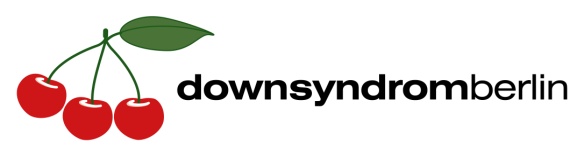 downsyndromberlin e.V. Johanna-Spyri-Weg 1912205 BerlinAnmeldung zu den Vorträgen von Andrea und Cora HalderAnzahl der Teilnehmer:Ich komme alleine. 			Wir sind _______ Personen.Rechnungsanschrift:Name(n) / Vorname (n) __________________________________________Straße: _______________________________________________________PLZ / Ort: _____________________________________________________Telefon: ______________________________________________________Email: ________________________________________________________Sie wünschen eine Teilnahmebestätigung am Ende der Veranstaltung: 		(bitte ankreuzen)						ja 		neinKosten pro Person: EUR 25,00   			für Paare: EUR 40,00Bitte überweisen Sie die Teilnehmergebühr auf folgendes Konto:downsyndromberlin e.V.IBAN: DE88 4306 0967 1180 8654 00BIC: GENODEM1GLSGLS Bank BerlinBei Storno werden die Anmeldekosten nicht erstattet. Vielen Dank für Ihr Verständnis.Ort, Datum______________________________Unterschrift______________________________														downsyndromberlin e.V.								www.downsyndromberlin.de								info@downsyndromberlin.de								VR 34591 B, AG Charlottenburg